I DZIEŃ MANEWRÓW 22.04.2017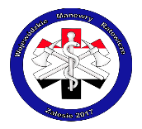 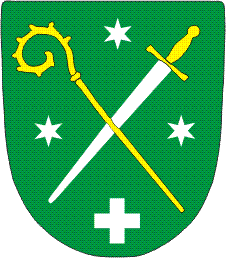 SCENARIUSZ I WOJEWÓDZKICH MANEWRÓW RATOWNICZYCHII DZIEŃ MANEWRÓW 23.04.2017LP.GODZINANAZWA PRZEDSIĘWZIĘCIAMIEJSCE REALIZACJI1.Do 7.508.00-8.30Przyjazd drużynGimn. Pluskowęsy1.Do 7.508.00-8.30Przygotowanie osobiste do zawodówGimn. Pluskowęsy2.8.30-8.50Przygotowanie do zbiórkiBoisko / sala gimn./3.8.50-9.00Omówienie warunków BHPBoisko / sala gimn./4.9.00-9.30zbiórka, złożenie meldunku, przemówienie Wojewody i otwarcie manewrów, przedstawienie spraw organizacyjnychBoisko / sala gim./5.9.30-10.00Przegrupowanie w rejon zawodów  -grupa 1,Wyjazd na wycieczkę  - grupa 2m. Zalesie   m. Toruń610.00-15.00Realizacja zawodów,Zwiedzanie zabytkówm. Zalesie m. Toruń7.15.00-16.00ObiadGimn. Pluskowęsy8.16.00-17.30Czas wolnyGimn. Pluskowęsy9.17.30-18.00Przegrupowanie uczestników na ogniskoZalesie1018.00-21.30Ognisko /biesiada/Zalesie11.21.30-22.00Zakończenia biesiady, przejazd w rejon szkoły, toaleta wieczornaGimn. Pluskowęsy12.22.00-6.00Cisza nocnaGimn. PluskowęsyLP.GODZINANAZWA PRZEDSIĘWZIĘCIAMIEJSCE REALIZACJI1.6.30-7.00Pobudka, toaleta porannaGimn. Pluskowęsy2.7.00-8.00ŚniadanieGimn. Pluskowęsy3.8.00-8.30Przygotowanie osobiste do zawodówGimn. Pluskowęsy4.8.30-9.00Przegrupowanie w rejon zawodów  -grupa 2,Wyjazd na wycieczkę  - grupa 1m. Zalesie m. Toruń5.9.00-14.00Realizacja zawodów,Zwiedzanie zabytkówm. Zalesiem. Toruń6.14.00-15.00obiadGimn. Pluskowęsy7.15.00-16.00Podsumowanie zawodów, wręczenie nagródGimn. Pluskowęsy816.00-16.20Zakończenie zawodówGimn. Pluskowęsy